Training Bursary Application Form
please complete ALL sections of the form
To tick a box simply click on it and a cross will appear.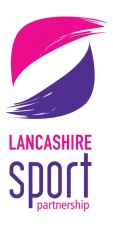 PLEASE EMAIL ALL COMPLETED FORMS TO jwilson@lancashiresport.org.ukPERSONAL DETAILSPERSONAL DETAILSTITLE (Mr/Mrs/Miss/Ms/Other)SURNAMEFORENAME(S)DATE OF BIRTHADDRESSPOSTCODEEMAIL ADDRESSCONTACT NUMBERAre you registered on at:Are you registered on at:Are you registered on at:Are you registered on at:Are you registered on at:www.coachinglancashire.org YES NO Date Registered?If you are not registered on the website mentioned above, please register on www.coachinglancashire.orgYou will be required to log your coaching hours on Coaching LancashirePlease tell us the Sport and Cost of the course which you would like to complete.Please tell us the Sport and Cost of the course which you would like to complete.SportFull CostDo you currently have any Level 1 and/or Level 2 Coaching Qualification?YES If Yes, please provide details of these qualifications including level and Sport. NO   Please provide us with a brief outline of why the funding and coaching qualification would benefit you? (Max 250 Words)Are you currently coaching at a local club?Are you currently coaching at a local club?Are you currently coaching at a local club?Are you currently coaching at a local club?Are you currently coaching at a local club?Are you currently coaching at a local club?YESNOIf Yes, please provide Club Name and email addressIf Yes, please provide Club Name and email addressClub NameClub Email AddressIf Yes, Please tell us how this coaching qualification will impact on the club?If Yes, Please tell us how this coaching qualification will impact on the club?If Yes, Please tell us how this coaching qualification will impact on the club?If Yes, Please tell us how this coaching qualification will impact on the club?If Yes, Please tell us how this coaching qualification will impact on the club?If Yes, Please tell us how this coaching qualification will impact on the club?If No, Please tell us how this coaching qualification will impact on the wider community?If No, Please tell us how this coaching qualification will impact on the wider community?If No, Please tell us how this coaching qualification will impact on the wider community?If No, Please tell us how this coaching qualification will impact on the wider community?If No, Please tell us how this coaching qualification will impact on the wider community?If No, Please tell us how this coaching qualification will impact on the wider community?Do you agree to provide us with information about how you are using your coaching qualification and how it has benefited you, if you are successful in receiving funding? Do you agree to provide us with information about how you are using your coaching qualification and how it has benefited you, if you are successful in receiving funding? Do you agree to provide us with information about how you are using your coaching qualification and how it has benefited you, if you are successful in receiving funding? Do you agree to provide us with information about how you are using your coaching qualification and how it has benefited you, if you are successful in receiving funding? YESNOOFFICE USE ONLYOFFICE USE ONLYOFFICE USE ONLYOFFICE USE ONLYOFFICE USE ONLYRegistered onRegistered onCoaching LancashireCoaching LancashireDate RegisteredApplication SuccessfulYESNO